NEWS RELEASEFor Immediate Release	Contact:  Dan HaugFebruary 6, 2021	573-751-2345State Releases January 2021 General Revenue ReportState Budget Director Dan Haug announced today that net general revenue collections for January 2021 increased 18.3 percent compared to those for January 2020, from $860.7 million last year to $1.02 billion this year.Net general revenue collections for 2021 fiscal year-to-date increased 19.8 percent compared to January 2020, from $5.39 billion last year to $6.46 billion this year.GROSS COLLECTIONS BY TAX TYPEIndividual income tax collectionsIncreased 21.4 percent for the year, from $3.96 billion last year to $4.81 billion this year.Increased 13.2 percent for the month.Sales and use tax collectionsIncreased 4.6 percent for the year, from $1.33 billion last year to $1.39 billion this year.Increased 10.7 percent for the month.Corporate income and corporate franchise tax collectionsIncreased 43.1 percent for the year, from $290.0 million last year to $415.1 million this year.Increased 136.9 percent for the month.All other collectionsIncreased 14.8 percent for the year, from $247.5 million last year to $284.2 million this year.Increased 5.9 percent for the month.RefundsIncreased 1.3 percent for the year, from $435.6 million last year to $441.2 million this year. Decreased 23.8 percent for the month.###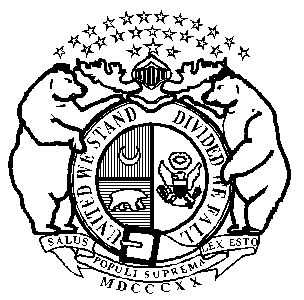 Michael L. ParsonGovernorState of OFFICE OF ADMINISTRATIONPost Office Box 809Jefferson City, Missouri  65102Phone:  (573) 751-1851FAX:  (573) 751-1212Sarah H. SteelmanCommissioner